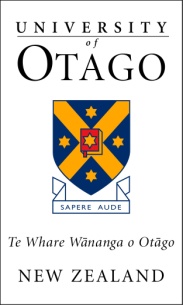 QUALITY ADVANCEMENT COMMITTEECommittee Secretary:  Renee Twhigg  Telephone 03 479 8421 Fax 03 479 8692 E-mail: renee.twigg@otago.ac.nzMINUTES OF A MEETING OF THE QUALITY ADVANCEMENT COMMITTEE17 March 2015Present: 	Professor V A Smith (Convener), Ms B S Clark, Ms K L Columb, Associate Professor R P Flynn, Ms C H J Gifkins (in place of Professor R A Smart), Dr C Grant, Associate Professor S E Greenwood, Professor K A Hinchcliff, Miss J E C Mace, Ms M A Martin and Mr N A Thynn.In attendance:	The Reviews Co-ordinator, the Surveys Co-ordinator and Ms R M Twhigg. Apologies:	Professor R J Boon, Associate Professor P A Cliff, Mr D N Glass, Mr J S Peters, Mr K W Platt, Associate Professor L G Saunders, and Professor R A Smart.Welcome:	Professor Smith, on behalf of the Committee, welcomed Ms Columb, Associate Professor Flynn and Miss Mace to their first meeting of the Committee.MinutesThe minutes of a meeting of the Committee held on 18 November 2014, previously circulated, were confirmed.The Committee discussed the issue of the wider circulation of the Cycle 4 Audit follow-up report andAPPROVED		a recommendation that the report should be circulated to Pro-Vice-Chancellors for them to distribute within their Divisions.Intimations from SenateThe Committee noted that the Senate, 25 February 2015, received the minutes of a meeting of the Committee held on 18 November 2014.Membership and Terms of ReferenceThe Committee noted that Ms Katy Columb and Associate Professor Rose Flynn are the Senate nominees on the Committee for a three-year term;that Miss Jean Mace, Mr Kris Platt and Mr Nigel Thynn are the OUSA representatives on the Committee for 2015.The Committee AGREED		that the Terms of Reference appeared no longer to be fit for purpose, and DEFERRED	further consideration of the item until the September meeting of the Committee, when a Working Party, comprising		Associate Professor Greenwood		Ms Martin		Ms Twigg		would have reviewed and, if necessary redrafted, the Terms of Reference.Academic Audit ActivitiesThe Committee received a verbal report from Ms Martin and noted that work is progressing on the University’s self-review for the 2016 Academic Audit;the Audit timeline, with dates for the site visit and submission of the self-review portfolio.The Committee noted(a)	that the AQA Audit Framework is available at http://www.aqa.ac.nz/cycle5framework; (b)	that the AQA Audit report on Christchurch University is available at http://www.aqa.ac.nz/christchurch.Quality SurveysThe Committee received a report from Surveys Co-ordinator and notedthat the DVC (A&I) and staff of the Quality Advancement Unit gave presentations summarising the 2014 findings from the SOS and GOS to three departments/programmes (Radiation Therapy, Anthropology and Archaeology, and Politics) in March/April. Another 6 departmental presentations are planned for 2015 as well as four presentations to the PVCs; that the ICT infrastructure (website, SharePoint site) supporting the work of the Surveys Coordination group is now operational.The Committee considered a request to run further surveys andDECLINED	the request because of logistical reasons.Quality Forum ProgrammeThe Committee received a report from the Surveys Co-ordinator and notedthat a Quality Forum on the topic of “Supporting International Students” was held on 3 March 2015. The Forum was attended by approximately 60 staff and students;the proposed Quality Forum Programme for 2015 thus far is as follows:Strategic Directions to 2020 (TBC),Graduate Supervision Experience, Feedback from Candidates (Sept-Oct 2015),Chamber Debate (8 October 2015, 3-5 pm).The CommitteeREFERRED	the proposed programme back to the Surveys Co-ordinator for him to provide more details on the programme.Quality Reviews ProgrammeThe Committee received a report from the Reviews Co-ordinator and notedthat all 2014 Review Reports are in;that nine Review Proposals for 2015 are yet to be received;that three QAU Reviews have been completed; additional support was provided for an internal Health Sciences Review;that the Schedule for reviews for 2016 is yet to be confirmed.The Committee discussed a proposal to amend the Terms of Reference for Reviews to include reference to the University’s commitment to sustainability and sustainable practices, and RECOMMENDED	that the following amendments should be included in the Terms of Reference for Departmental and Programme Reviews:the Department’s/Programme’s support for and contribution across all core activities to the University’s sustainability initiative (in the Framework);sustainability – demonstrating practices across all core activities that promote sustainability, reduce the Department’s/Programme’s environmental footprint, improve resource efficiency and enhance the quality of life on campus (in the Terms of Reference, in relation to administration and operational processes).Convener’s BusinessThere was no Convener’s Business.Date of Next MeetingThe Committee noted that the next meeting of the Committee is set down for Tuesday 23 June 2015, from 2:00pm to 4:00pm in Committee Room North.